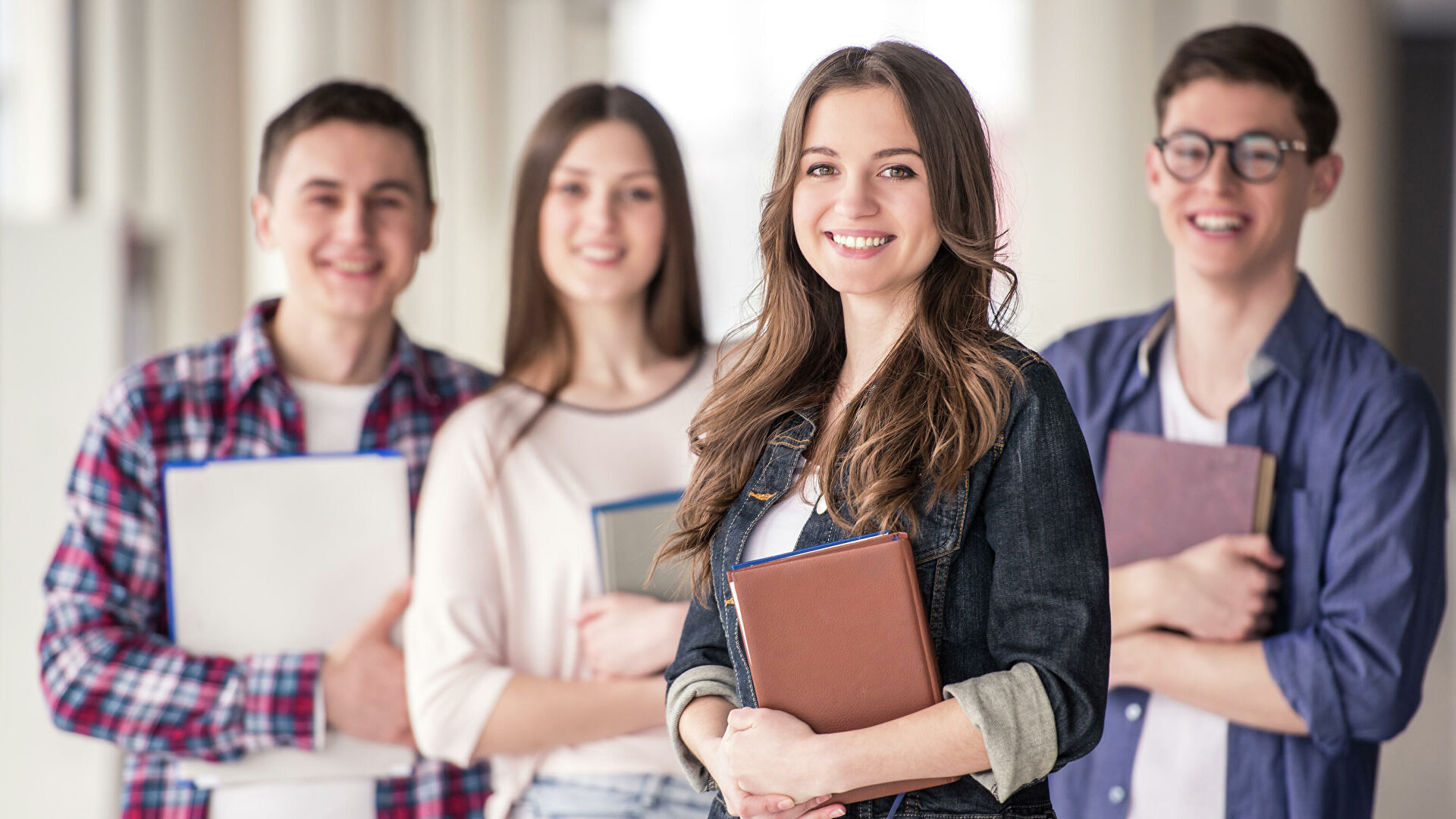 Форсайт аудитаДата и время: 11 мая с 15.00 до 16.30 Форма: online - ZOOM Участники: студенты высших учебных заведений; ассистенты аудиторов.Организаторы:СРО аудиторов Ассоциация «Содружество»Спикер: Гузов Юрий Николаевич - Научный руководитель магистерской программы экономического факультета СПбГУ «Учет, анализ и аудит», к.э.н., доцент, аудитор, член Общественного Совета Федерального казначейства РФ, член Совета по компетенциям АНО «ЕАК»Основные вопросы:1. Проблемы регулирования аудита2. Основные направления учета и аудита3. Проблемы внедрения обзорной проверки4. Проблемы верификации нефинансовой отчетностиПо итогу мастер-класса участникам предлагаются темы для самостоятельных исследований. Пять лучших эссе будут отмечены и премированы СРО ААС.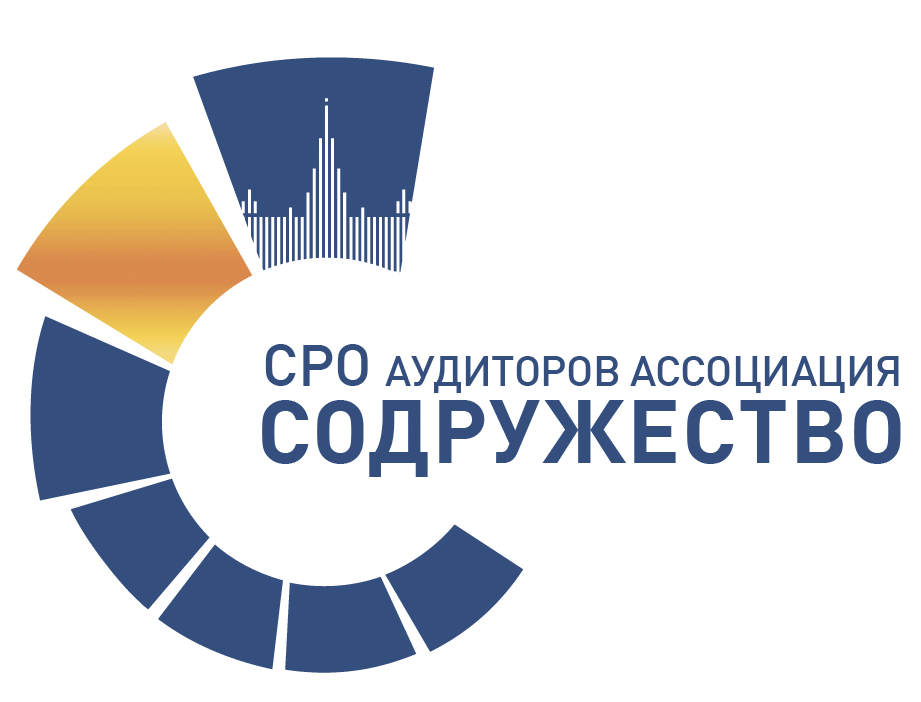 Научно-практический проект «Мастерская аудита будущего»Мастер-классыВиртуальные экскурсии в аудиторские организацииБиблиотекаВакансии стажеровВизитные карточки аудиторских организацийСАМОРЕГУЛИРУЕМАЯ ОРГАНИЗАЦИЯ АУДИТОРОВ Ассоциация «СОДРУЖЕСТВО»119192, г. Москва, Мичуринский проспект, дом 21, корпус 47 (495) 734-22-22info@auditor-sro.orgwww.auditor-sro.org (Работа с молодежью)